Application Form: Mr. and Ms. Juneteenth 2022                                       Deadline: May 29, 2022  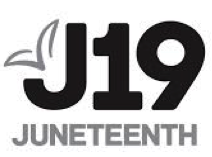 Completed packet: application, picture, and essay should be sent to Project Success Coalition, P.O. Box 151003 Ogden, UT 84415, or email to projectsuccessinc1@gmail.com.Full Name:			Last				First				MiddleAddress:				Street				City 		State 		ZipPhone Number:_(____)_______________E-mail Address: 	 Birth Date: _______/________/________Parent/Guardian:	          	Month -Day - YearName of School: _________________________ School District  __________________________ Grade level ____________ Achievements or accomplishments:  _______________________________________________________________________ __________________________________________________________________________________________________________________________________________________________________________________________________________________________________________________________________________________________________________________Life Ambition:__________________________________________________________________________________________________________________________________________________________Do you have any special talents or hobbies?___________________________________________________________________________________________________________________________________Give three words that best describe you: _________________________________________________What person would you most like to meet and why?____________________________________________________________________________________________________________________________ ____________________________________________________________________________________What is your personal motto that best describes your view of life? ________________________________________________________________________________________________________________Please share any other interesting information about yourself? _____________________________________________________________________________________________________________________________Please attach a photograph of yourself and the essay to this application. Deadline:  May 29, 2020Essay:  Must be typed.  No longer than 500 words (approximately 1¾ pages). Respond to the following: The theme for the 2022 Juneteenth Festival is “Juneteenth Fathers of Freedom”, and honors Blacks in the Military. Please share the impact Blacks have made to help promote freedom at home and abroad. Name: ________________________________________ Today’s Date: __________________The Mr. & Ms. Juneteenth Scholarship Winners will be announced on June 11th 